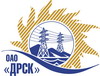 Открытое акционерное общество«Дальневосточная распределительная сетевая  компания»ПРОТОКОЛ ПЕРЕТОРЖКИПРЕДМЕТ ЗАКУПКИ: Реконструкция перехода ВЛ-35кВ Т-104 через р. Тунгуска» для нужд филиала ОАО «ДРСК» «Электрические сети ЕАО».Закупка проводится согласно ГКПЗ 2013г. раздела 2.2.1 «Услуги ТПиР» № 516  на основании указания ОАО «ДРСК» от  02.08.2013 г. № 59.Плановая стоимость закупки 9 000 000,00  руб. без НДС.ПРИСУТСТВОВАЛИ: два члена постоянно действующей Закупочной комиссии 2-го уровня. ВОПРОСЫ ЗАСЕДАНИЯ ЗАКУПОЧНОЙ КОМИССИИ:В адрес Организатора закупки поступила 1 (одна) заявка на участие в  процедуре переторжки.Процедура переторжки проходила в заочной форме.Дата и время начала процедуры вскрытия конвертов с заявками на участие в закупке: 15:00 часов благовещенского времени 27.08.2013 г Место проведения процедуры вскрытия конвертов с заявками на участие в закупке: 675 000, г. Благовещенск, ул. Шевченко 28, каб. 244.В конвертах обнаружены заявки следующих Участников закупки:РЕШИЛИ:Утвердить протокол переторжкиОтветственный секретарь Закупочной комиссии 2 уровня  ОАО «ДРСК»                       		     О.А. МоторинаТехнический секретарь Закупочной комиссии 2 уровня  ОАО «ДРСК»                           	 Е.Ю. Коврижкина            № 460/УТПиР-Пг. Благовещенск27 августа 2013 г.№п/пНаименование Участника закупки и его адресОбщая цена заявки до переторжки, руб. без НДСОбщая цена заявки после переторжки, руб. без НДСОАО «Востоксельэлектросетьстрой» г. Хабаровск, ул. Тихоокеанская, 1658 934 344,008 799 717,00